Положениео порядке применения к обучающимся и снятии с обучающихся мер дисциплинарного взысканияПК-02.30-2023Санкт-Петербург2023                           1. Общие положения1.1. Настоящее Положение устанавливает порядок применения к обучающимся и снятия с обучающихся мер дисциплинарного взыскания в Санкт-Петербургском государственном бюджетном профессиональном образовательном учреждении «Медицинский колледж №1» (далее –Колледж). 1.2. Положение разработано на основании части 12 статьи 43 Федерального закона от 29 декабря 2012 г. № 273-ФЗ «Об образовании в Российской Федерации», в соответствии с приказом Министерства образования и науки Российской Федерации от 15.03.2013г. № 185 «Об утверждении Порядка применения к обучающимся и снятия с обучающихся мер дисциплинарного взыскания», Устава Колледжа.  1.3. В Положении используются следующие понятия: дисциплина – обязательное для всех обучающихся состояние, характеризующееся соблюдением правил поведения в соответствии с Федеральным законом «Об образовании в Российской Федерации», Уставом колледжа, Правилами внутреннего распорядка обучающихся, иными локальными нормативными актами; дисциплинарное взыскание – мера ответственности, налагаемая на обучающегося за нарушение дисциплины; дисциплинарный проступок – неисполнение или ненадлежащее исполнение обучающимся по его вине возложенных на него обязанностей в соответствии с Федеральным законом «Об образовании в Российской Федерации». 2. Виды дисциплинарных взысканий и порядок применения.Меры дисциплинарного взыскания применяются за неисполнение или нарушение Устава Колледжа, правил внутреннего распорядка и иных локальных нормативных актов по вопросам организации и осуществления образовательной деятельности. За совершение дисциплинарного проступка к обучающемуся Колледжа могут быть применены следующие меры дисциплинарного взыскания – замечание, выговор, отчисление из Колледжа. Мера дисциплинарного взыскания применяется не позднее одного месяца со дня обнаружения проступка и не позднее шести месяцев со дня его совершения, не считая времени отсутствия обучающегося, болезни обучающегося, пребывания его на каникулах, а также времени, необходимого на учет мнения совета обучающихся, совета родителей (законных представителей) несовершеннолетних обучающихся, но не более семи учебных дней со дня представления руководителю колледжа, мотивированного мнения указанных советов в письменной форме. За каждый дисциплинарный проступок может быть применена одна мера дисциплинарного взыскания. При выборе меры дисциплинарного взыскания колледжа, должна учитывать тяжесть дисциплинарного проступка, причины и обстоятельства, при которых он совершен, предшествующее поведение обучающегося, его психофизическое и эмоциональное состояние, а также мнение совета обучающихся, совета родителей (законных представителей) несовершеннолетних обучающихся. До применения меры дисциплинарного взыскания обучающийся должен предоставить письменное объяснение. Если по истечении трех учебных дней указанное объяснение обучающимся не представлено, то составляется соответствующий акт. Отказ или уклонение обучающегося от предоставления им письменного объяснения не является препятствием для применения меры дисциплинарного взыскания. Отчисление обучающегося из Колледжа, как мера дисциплинарного взыскания допускается за неоднократное совершение дисциплинарных проступков. Указанная мера дисциплинарного взыскания применяется, если иные меры дисциплинарного взыскания и меры педагогического воздействия не дали результата и дальнейшее пребывание обучающегося в организации, осуществляющей образовательную деятельность, оказывает отрицательное влияние на других обучающихся, нарушает их права и права работников Колледжа, а также ее нормальное функционирование. Отчисление обучающегося как мера дисциплинарного взыскания не применяется, если сроки ранее примененных к обучающемуся мер дисциплинарного взыскания истекли и (или) меры дисциплинарного взыскания сняты в установленном порядке. Применение к обучающемуся меры дисциплинарного взыскания (отчисление) оформляется приказом директора колледжа, который доводится до обучающегося, родителей (законных представителей) несовершеннолетнего обучающегося под роспись в течение трех учебных дней со дня его издания, не считая времени отсутствия, обучающегося в колледже. Обучающийся, родители (законные представители) несовершеннолетнего обучающегося вправе обжаловать в конфликтную комиссию по разрешению споров, разногласий, противоречий и конфликтных ситуаций между участниками образовательных отношений меры дисциплинарного взыскания и их применение к обучающемуся. Если в течение года со дня применения меры дисциплинарного взыскания к обучающемуся не будет применена новая мера дисциплинарного взыскания, то он считается не имеющим меры дисциплинарного взыскания. Директор колледжа, до истечения года со дня применения меры дисциплинарного взыскания имеет право снять ее с обучающегося по собственной инициативе, просьбе самого обучающегося, родителей (законных представителей) несовершеннолетнего обучающегося, ходатайству совета обучающихся, совета родителей. 3. Порядок оформления документов 3.1. При применении к обучающимся мер дисциплинарного взыскания оформляются следующие документы: акт или служебная записка о совершении дисциплинарного проступка (Приложение 1); письменные объяснения обучающихся и лиц, имеющих какую-либо информацию об обстоятельствах совершенного проступка; акт, составленный колледжем в связи с непредставлением, обучающимся в течение трех учебных дней письменных объяснений, в связи с дисциплинарным проступком (Приложение 2); документы, содержащие мнения совета обучающихся, совета родителей (законных представителей) несовершеннолетних обучающихся колледжа о применении к обучающимся мер дисциплинарного взыскания (Приложение 3); приказ директора колледжа о применении к обучающимся мер дисциплинарного взыскания (Приложение 4); 3.2 Документы, являющиеся основанием применения дисциплинарного взыскания должны соответствовать датам их составления, содержать информацию о дате совершения и дате обнаружения дисциплинарного проступка, а также ссылку на пункты Устава колледжа, Правил внутреннего распорядка обучающихся и иных локальных нормативных актов по вопросам организации и осуществления образовательной деятельности, которые нарушил обучающийся.                                                                                                                                                      Приложение 1Актo совершении дисциплинарного проступка «    »________20__гНастоящий акт составлен 	_________________________________________в присутствии                 место составления (кабинет) (Ф.И.О. лиц, составляющих акт, должность и/или место обучения)о том, что «_        » 	20       г.  	____________________________________________________ (Ф.И.О. обучающегося)____________________________________________________________________                                             совершил нарушение (указывае(ю)тся пункт(ы) Устава колледжа, Правил внутреннего распорядка и   иных локальных нормативных актов по вопросам организации и осуществления образовательной деятельности, который(ые) обучающийся нарушил), выразившееся в _______________________________________________________________________________                                                                          (суть нарушения) Присутствующие_________________________________________________________________                                  _______________________________________________________________             Акт составил: ________________________________________________________________________________С актом ознакомлен*:  	        (  	_____________________________)                                                                                                                      Подпись                                                                               ФИО обучающегося, родителя (законного представителя) несовершеннолетнего обучающегося) *В случае отказа от ознакомления с актом делается запись «От подписи об ознакомлении с актом отказался» Приложение 2Актоб отказе представить письменное объяснение 	 «    »________20__гНастоящий акт составлен 	_________________________________________в присутствии                 место составления (кабинет) (Ф.И.О. лиц, составляющих акт, должность и/или место обучения)о том, что «_        » 	20       г.  	____________________________________________________ (Ф.И.О. обучающегося) отказался предоставить письменное объяснение (не явился для дачи письменных объяснений) по факту нарушения (указывае(ю)тся пункт(ы) Устава колледжа, Правил внутреннего распорядка и иных локальных нормативных актов по вопросам организации и осуществления образовательной деятельности, который(ые) обучающийся нарушил), произошедшего «     »                              20 _ г. Причины отказа не объяснил (или указать причины отказа) _______________________________________________________________________________________________________________________________________________________________________________________________________________________________________________________________________________________________________________________________________________________Присутствующие ________________________________________________________________________________________________________________________________________________________________________________________________________________________________________________________________________________________________________________________________ Акт составил: ________________________________________________________________________________________________________________________________________________________________С актом ознакомлен*:  	            (  	_____________________________)                                                                                                                        Подпись  ___________________                                                                             ФИО обучающегося, родителя (законного представителя) несовершеннолетнего обучающегося)  _____________________________________________*В случае отказа от ознакомления с актом делается запись «От подписи об ознакомлении с актом отказался» Приложение № 3ПРОТОКОЛ (ВЫПИСКА ИЗ ПРОТОКОЛА)  	заседания  	 «  	»  	 	20  	г. 	Председатель:   	 	 	 Члены: ________________________________________________________________________	Присутствовали:   	  	______________________ 	Секретарь:   	_____________________________________________________________________ Кворум для принятия решения имеется. ПОВЕСТКА ДНЯ: _____________________________________________________________________________________________________________________________________________Рассмотрение материалов о применении дисциплинарных взысканий к обучающимся за нарушение Устава колледжа, Правил внутреннего распорядка и иных локальных нормативных актов по вопросам организации и осуществления образовательной деятельности. СЛУШАЛИ:  ________________________________________________________________________________________________________________________________________________________________________________________________________________________________________________________________________________________________________________ВЫСТУПИЛИ:  _____________________________________________________________________________________________________________________________________________________________________________________________________________________________________________________________________________________________________________РЕШИЛИ: (пример)  __________________________________________________________________________________________________________________________________________________________________________________________________________________________За совершение дисциплинарного проступка, выраженного в неисполнении обязанности, выраженного в нарушении запрета согласно, п.п.    (абз.    ),     ,     (Устава  колледжа,  Правил  внутреннего  распорядка  и  иных локальных нормативных актов по вопросам организации и осуществления образовательной деятельности) с учетом обстоятельств совершенного проступка, с учетом тяжести дисциплинарного проступка согласовать применение дисциплинарного взыскания  в виде замечания,  выговора   к следующим обучающимся:_______________________________________________________________________________Ф.И.О., группа №_______________________________________________________________________________Ф.И.О., группа№  Основание: Акт о нарушении Правил от «    »                 	20   г. №  	. 2) Объяснительная записка _____________________________ обучающегося или акт об отказе.3)   Служебная записка (куратора группы) _________________________, от «  »       	20    г. Приложение № 4ПРИКАЗ №o применении дисциплинарного взысканияПРИКАЗЫВАЮ:    1. За систематическое совершение дисциплинарного проступка, выраженного в нарушении   	, согласно п.п.      (абз.    ),      ,       (Устава колледжа, Правил внутреннего распорядка и     иных локальных нормативных актов по вопросам организации и осуществления образовательной деятельности) отчислить из колледжа следующих обучающихся, имеющих неснятые дисциплинарные взыскания: –        Ф.И.О., группа № –       Ф.И.О., группа №Основание: Акт о нарушении Правил от         	20  	г. №  	. Объяснительная записка Ф.И.О. обучающегося. Протокол заседания  	от  	20  	г. №  	. Представление ( зам. директора по ВР), от          	20    г. Директор Согласовано: Зам. директора по ВР С приказом ознакомлен*:  	        (  	_____________________________)                                                                                                                                                                                                      ФИО обучающегося, родителя (законного         представителя) несовершеннолетнего обучающегося) *В случае отказа от ознакомления с приказом делается запись «От подписи об ознакомлении с приказом отказался»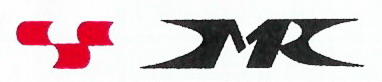 Комитет по здравоохранению Санкт-ПетербургаСанкт-Петербургское государственное бюджетное профессиональное образовательное учреждение «Медицинский колледж № 1»ПРИНЯТОНа заседании педагогического совета «29»декабря 2022 г.Введено в действие  приказом № 81 -о       «30» декабря 2022  г.                                                                                  Председатель___________Подпись___________      ФИО ______________________                          Секретарь     ___________Подпись___________      ФИО ______________________                          